ČESKÝ JAZYK	 +   MATEMATIKAPátek 9. 4. 2021SPOLEČNÁ PRÁCE VE SKUPINÁCH NA MEET se nemusí dokončit, pokud při společné práci nestíháte.Připravíte si: ČJ + M = učebnice, SEŠITY + ČÍTANKUČJ: Téma učiva: SLOH – POPIS PRACOVNÍHO POSTUPUU 80 – VĚTRNÍKČTENÍ Z ČÍTANKY PO STR.129HV+ M: Téma učiva: OPAKOVÁNÍ- MILIONKONTROLA SPU57/1,2,6,7HV- PÍSNIČKY PRO JAROPO VÝUCE NA MEETu následuje čas na samostatnou práci a čtení a ŠKOLÁKOVČJ: BODOVANÝ ÚKOL – SLOHOVÉ CVIČENÍM: U57/9POZOR – CELÁ TŘÍDA SE SETKÁME NA MEETU DNES V 10:25, SPOLEČNĚ SI ZAZPÍVÁME 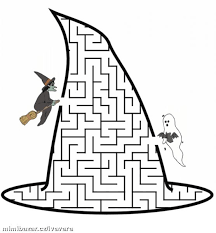 